___ сессия 2 созыва                                                              РЕШЕНИЕ                                             ПРОЕКТот ___ ______ 2023 года                                                                                       №  ____                                                     с. ВерхоречьеОб утверждении Порядка расчета расходов, связанных с подготовкой и проведением выборов в органы местного самоуправления Республики Крым В соответствии с Федеральными законами от 06.10.2003 №131-ФЗ «Об общих принципах организации местного самоуправления в Российской Федерации», от 12.06.2002 № 67-ФЗ «Об основных гарантиях избирательных прав и права на участие в референдуме граждан Российской Федерации», Законом Республики Крым от 05.06.2014 №17-ЗРК «О выборах депутатов представительных органов муниципальных образований в Республике Крым», Законом Республики Крым от 21.08.2014 № 54-ЗРК «Об основах местного самоуправления в Республике Крым», Уставом муниципального образования Верхореченское сельское поселение Бахчисарайского района Республики Крым, Верхореченский сельский советРЕШИЛ:Утвердить Порядок расчета расходов, связанных с подготовкой и проведением выборов в органы местного самоуправления Республики Крым (Приложение 1).Настоящее решение обнародовать на портале Правительства Республики Крым, на официальной странице муниципального образования Бахчисарайский район – «bahch.rk.gov.ru», в разделе «Муниципальные образования района», подраздел Верхореченское сельское поселение.Настоящее решение вступает в силу со дня его обнародования.Контроль за исполнением настоящего решения возложить на постоянную планово-бюджетную комиссию и инвестиционным проектам по совету.Председатель Верхореченского сельского совета -глава администрации Верхореченскогосельского поселения                                                                                                 К.Н.Османова                                                                                 Приложение 1к решению Верхореченского сельского совета Бахчисарайского района Республики Крым от _____ 2023 № ___Порядок расчета расходов, связанных с подготовкой и проведением выборов в органы местного самоуправления Республики Крым1. Общие положения1.1. В соответствии со ст. 68 Закона Республики Крым № 17-ЗРК финансирование расходов, связанных с подготовкой и проведением выборов депутатов представительного органа муниципального образования, осуществляется за счет средств, выделенных на эти цели из местного бюджета, а в случаях и в порядке, установленных федеральным законом, законами Республики Крым, также из бюджета Республики Крым.Средства, выделенные на подготовку и проведение выборов депутатов представительного органа муниципального образования, поступают в распоряжение избирательной комиссии, организующей подготовку и проведение выборов депутатов представительного органа муниципального образования, в соответствии с утвержденной бюджетной росписью о распределении расходов соответствующего бюджета не позднее чем в десятидневный срок со дня официального опубликования (публикации) решения о назначении выборов депутатов представительного органа муниципального образования.1.2. За счет средств местного бюджета, выделенных на подготовку и проведение выборов в органы местного самоуправления, финансируются следующие расходы избирательных комиссий:1) на дополнительную оплату труда (вознаграждение) членов избирательных комиссий с правом решающего голоса, работников аппаратов избирательных комиссий, выплату компенсации членам избирательных комиссий с правом решающего голоса, освобожденным от основной работы на период подготовки и проведения выборов в органы местного самоуправления, а также на выплаты гражданам, выполняющим работы, оказывающим услуги по гражданско-правовым договорам, и специалистам, направляемым для работы в составе контрольно-ревизионных служб при избирательных комиссиях;2) на изготовление печатной продукции и осуществление издательской деятельности;3) на приобретение, доставку и установку оборудования (в том числе технологического), других материальных ценностей, необходимых для подготовки и проведения выборов в органы местного самоуправления и обеспечения деятельности избирательных комиссий;4) на транспортные расходы, услуги связи;5) на доставку, хранение избирательной документации, подготовку ее к передаче в архив или на уничтожение;6) на использование и эксплуатацию средств автоматизации, повышение правовой культуры избирателей и обучение организаторов выборов в органы местного самоуправления;7) на командировки и другие цели, связанные с проведением выборов в органы местного самоуправления, а также с обеспечением полномочий и деятельности избирательных комиссий;8) на развитие избирательной системы, в том числе внедрение новых избирательных технологий, средств автоматизации.1.3. Выплата компенсации и дополнительной оплаты труда (вознаграждения), а также дополнительной оплаты труда (вознаграждения) за активную работу по подготовке и проведению выборов, членам избирательных комиссий с правом решающего голоса за работу в комиссии в период подготовки и проведения выборов рассчитывается с учётом Порядка, утверждённого территориальными избирательными комиссиями.1.4. Расчет расходов производится финансовым органом муниципального образования при взаимодействии с избирательной комиссией, организующей подготовку и проведение выборов в органы местного самоуправления.Для расчета расходов используются прилагаемые к настоящим Методическим рекомендациям расчетные таблицы №№ 1 - 18 и приложения к ним в формате Microsoft Excel (.xlsx). Ячейки, выделенные салатовым цветом рассчитываются автоматически.Наименования товаров, работ, услуг, приведенные в расчетных таблицах, указаны в качестве примеров для заполнения этих таблиц. Данный перечень не является закрытым и может быть дополнен необходимыми показателями товаров, работ, услуг.1.5. Обоснование стоимости закупки товаров, работ, услуг (далее – закупка) при подготовке и проведении выборов заключается в выполнении расчета цены договора с приложением документов и информации, на основании которых выполнен расчет, и должно содержать планируемое количество товаров, объем (краткое содержание) работ, услуг.Основным методом обоснования стоимости закупки является метод сопоставимых рыночных цен. В целях определения стоимости закупки данным методом используется не менее трех вариантов цен товара, работы, услуги, предлагаемых различными поставщиками (подрядчиками, исполнителями), обладающими опытом поставки товаров (выполнения работ, оказания услуг).Для обоснования стоимости закупки используется наименьшая цена товара, работы, услуги из всех предложенных вариантов, соответствующих потребностям ТИК.Поставщиком (подрядчиком, исполнителем) по договору определяется тот, который представил наименьшее ценовое предложение при идентичности (однородности) качественных и количественных характеристик закупаемых товаров, работ, услуг.2. Расчет расходов на подготовку и проведение выборов депутатов представительного органа муниципального образования2.1. В целях проведения расчета расходов на подготовку и проведение выборов депутатов представительного органа местного самоуправления используется Таблица № 1 «Исходные данные для расчёта расходов на подготовку и проведение выборов депутатов…», которую следует заполнять следующим образом:2.2. В графе 3 «Наименование показателя» строки 001 указывается численность избирателей, зарегистрированных на территории муниципального РАЙОНА или ГОРОДСКОГО округа по состоянию на 1 января или 1 июля.Для расчета пропорционально количеству избирателей расходов на ТИК в графе 3 «Наименование показателя» строки 001.1 указывается численность избирателей, зарегистрированных на территории ПОСЕЛЕНИЯ муниципального района (для городского округа значение будет равно значению в строке 001) по состоянию на 1 января или на 1 июля.При проведении дополнительных выборов депутата(ов) в данной графе отражается численность избирателей по всем избирательным округам, в которых проводятся выборы.2.3. В графах 5 «ТИК, всего» и 12 «УИК, всего» строки 002 указывается применяемый при расчетах оплаты труда в Республики Крым районный коэффициент – 1 (в Республики Крым не установлен).2.4. В графы 13 «I группа», 14 «II группа» и 15 «III группа» строки 004 вносится количество УИК, сформированных со сроком полномочий 5 лет в разрезе групп по числу избирателей, зарегистрированных на территориях соответствующих избирательных участков, где:I группа – до 1001 избирателя;II группа – 1001 до 2001 избирателя;III группа – более 2000 избирателей.2.5. Количество УИК, формируемых на избирательных участках, образованных в соответствии с пунктом 1.1 статьи 27 Федерального закона № 67-ФЗ (УИК, формируемые на период избирательной кампании – «временные комиссии»), указывается в графах 13, 14 и 15 строки 005 по фактическим данным в разрезе групп по числу избирателей.2.6. Численность членов избирательных комиссий с правом решающего голоса, работающих не на постоянной (штатной) основе, указываются по строкам 008, 009 в графах 6 «I группа», 7 «II группа» и 8 «III группа» для ТИК, где:I группа – до 50 тыс. избирателя;II группа – 50 тыс. до 100 тыс. избирателя;III группа – более 100 тыс. избирателей,в графах 13, 14 и 15 – для УИК.При этом по строке 008 указывается численность членов комиссий с правом решающего голоса, освобожденных от основной работы в период выборов.По строке 009 в графах 13, 14 и 15 указывается численность других членов участковых комиссий с правом решающего голоса, принятая для осуществления расчетов (члены УИК, которые не освобождаются от основной работы в период выборов).2.7. В графе 3 «Всего» строки 012 указывается размер компенсации члену избирательной комиссии с правом решающего голоса за полный месяц работы.3.  Компенсация членам избирательных комиссий, работающим в комиссиях по подготовке и проведению выборов с освобождением от основной работы 3.1. В соответствии с нормами Трудового кодекса Российской Федерации и законодательства Российской Федерации о выборах и референдумах в части, касающейся вопросов о выплате компенсации членам избирательных комиссий, работающим в комиссиях по подготовке и проведению выборов с освобождением от основной работы, в Таблицах № 2 и № 4 осуществляется расчет расходов на эти цели. 4. Расчет расходов на дополнительную оплату труда (вознаграждение) за фактически отработанное время и дополнительную оплату труда (вознаграждение) за активную работу в период подготовки и проведения выборов членов УИК, ТИК4.1. В соответствии с пунктом 17 статьи 29 Федерального закона № 67-ФЗ члену комиссии с правом решающего голоса может производиться дополнительная оплата труда (вознаграждение) за работу в комиссии по подготовке и проведению выборов.4.2. Расчет расходов на дополнительную оплату труда (вознаграждение) членов УИК производится исходя из устанавливаемого в Таблице № 3 «Расчет расходов на дополнительную оплату труда (вознаграждение) членов УИК» общего количества часов работы членов избирательных комиссий соответствующих групп УИК.4.3. В Таблице № 3 в графе 3 «Количество УИК» по строкам 010, 020, 030 указывается количество УИК в разрезе групп по числу избирателей, где:I группа – до 1001 избирателя;II группа – 1001 до 2001 избирателя;III группа – более 2000 избирателей.В графе 4 «Число членов в одной УИК» Таблицы № 3 указывается число членов одной УИК из расчета максимального числа членов участковой комиссии с правом решающего голоса, данные автоматически заполняются  из Таблицы 1 «Исходные данные», определенного пунктом 3 статьи 27 Федерального закона № 67-ФЗ.В Таблице № 3 прогнозируемое время работы каждого члена УИК (в часах) в будние дни отражается в графе 5; в субботние, воскресные, праздничные дни и в ночное время – в графе 6; в день голосования – в графе 7.Графы 8 «Всего» и 9 «Количество человеко-часов работы всех членов УИК» Таблицы № 3 заполняются автоматически.Следует учитывать, что прогнозируемое время работы членов УИК с правом решающего голоса увеличивается в зависимости от возрастания группы УИК. В графе 10 «Размер дополнительной оплаты труда (вознаграждения) члена комиссии за 1 час работы в будний день» Таблицы № 3 заложен размер оплаты труда члена УИК с правом решающего голоса за 1 час работы (без учета районного коэффициента) в соответствии с постановлением ЦИК России «О размерах и порядке выплаты компенсации».В Таблице № 3 расчет в графах 11 - 16 осуществляется автоматически.4.4. Расчет дополнительной оплаты труда (вознаграждения) за фактически отработанное время и дополнительной оплаты труда (вознаграждения) за активную работу по подготовке и проведению выборов членам ТИК с правом решающего голоса, работающим в комиссии не на постоянной (штатной) основе, производится исходя из устанавливаемого общего количества часов работы членов избирательных комиссий соответствующих групп ТИК в Таблице № 5 «Расчёт расходов ТИК на дополнительную оплату труда (вознаграждение) членам комиссий, работающим в них не на штатной основе, за работу в период подготовки и проведения выборов депутатов…».4.5. В Таблице № 5 в графе 3 «Количество ТИК» по строкам 010, 020, 030 указывается количество ТИК в разрезе групп по числу избирателей (I, II, III), где:I группа – до 50 тыс. избирателя;II группа – 50 тыс. до 100 тыс. избирателя;III группа – более 100 тыс. избирателей.В зависимости от группы ТИК в соответствующей строке графы 3 Таблицы № 5 указывается количество членов ТИК согласно количеству членов ТИК, установленному постановлением Избирательной комиссии Республики Крым о формировании территориальной комиссии.Дальнейшее внесение сведений в Таблицу № 5 и расчеты расходов производятся в соответствии с пунктом 4.2 настоящих Методических рекомендаций.4.6. Дополнительная оплата (вознаграждение) председателю ТИК, иному члену ТИК с правом решающего голоса, замещающим должности государственной гражданской службы и должности, не относящиеся к должностям государственной гражданской службы Республики Крым, в Избирательной комиссии Республики Крым, может быть начислена за работу (дежурства) в выходные и праздничные дни, а также в будние дни после 18-00 часов. Расчёт расходов ТИК на дополнительную оплату труда (вознаграждение) за активную работу членам комиссий с правом решающего голоса, работающим на штатной основе в аппарате Избирательной комиссии Республики Крым, в период подготовки и проведения выборов производится в Таблице № 5.1.Расчет дополнительной оплаты труда (вознаграждения) члену ТИК, работающему в комиссии не на постоянной (штатной) основе, члену УИК производится из расчета за один час работы в комиссии в будние дни с 6-00 до 22-00 час.Расчет дополнительной оплаты труда (вознаграждения) за работу в комиссии в ночное время (с 22-00 до 6-00 час.), субботние, воскресные (в том числе в день голосования), нерабочие праздничные дни производится в двойном размере за счет и в пределах средств, выделенных соответствующей комиссии на компенсацию, дополнительную оплату труда (вознаграждение) с учетом районного коэффициента.4.7. Заполнение графы 17 в Таблице № 3, Таблице № 5 и Таблице № 5.1 не обязательно.4.8. При проведении совмещённых выборов с другими выборами производится расчет ТОЛЬКО выплаты за активную работу с применением коэффициента 1,5, расчет за допоплату не производится.5. Расчет расходов УИК и ТИК на выплату компенсации членам комиссии, освобожденным от основной работы для работы в комиссии в период подготовки и проведения выборов5.1. В соответствии с пунктом 17 статьи 29 Федерального закона № 67-ФЗ за членом комиссии с правом решающего голоса, освобожденным на основании представления комиссии от основной работы на период подготовки и проведения выборов, сохраняется основное место работы (должность), и ему выплачивается компенсация за период, в течение которого он был освобожден от основной работы (далее – компенсация).5.2. Размер компенсации устанавливается за полный месяц работы в комиссии при 40-часовой пятидневной рабочей неделе в переделах, установленных Порядком ТИК (в действующей редакции).Размер компенсации за неполный месяц определяется пропорционально количеству отработанных дней в соответствующем календарном месяце путем деления утвержденного размера компенсации на количество рабочих дней в соответствующем календарном месяце и умножения полученного результата на фактически отработанное количество дней в том же месяце.5.3. Расчет расходов на выплату компенсации членам УИК и ТИК с правом решающего голоса, освобожденным от основной работы для работы в комиссии в период подготовки и проведения выборов в органы местного самоуправления следует производить в Таблице № 2 «Расчет расходов УИК на выплату компенсации членам комиссии с правом решающего голоса, освобожденным от основной работы  для работы в комиссии в период подготовки и проведения выборов депутатов…» и Таблице № 4 «Расчет расходов ТИК  на выплату компенсации членам комиссии с правом решающего голоса, освобожденным от основной работы в период подготовки и проведения выборов депутатов…» соответственно.5.4. Таблицы № 2 и № 4 заполняются при необходимости.6. Оборудование избирательных участков6.1. Нормативы технологического оборудования для участковых комиссий при проведении выборов, референдумов в Российской Федерации  утверждены постановлением Центральной избирательной комиссии Российской Федерации от 29 января 2014 года № 214/1405-6 (в ред. Постановлений ЦИК России от 22.03.2017 № 77/680-7, от 02.03.2018 № 146/1215-7, от 28.04.2021 № 4/38-8).6.2. Количество переносных ящиков для организации досрочного голосования групп избирателей, проводимого в соответствии с пунктом 1 статьи 65 Федерального № 67-ФЗ, устанавливается в соответствии с законодательством.Количество переносных ящиков для голосования для каждой участковой комиссии при проведении голосования вне помещения для голосования определяется решением непосредственно вышестоящей комиссии, а если при проведении выборов в органы местного самоуправления, местного референдума территория единого избирательного округа, округа референдума совпадает с территорией избирательного участка, участка референдума, - решением участковой комиссии. В случае совмещения дней голосования на выборах и (или) референдумах разных уровней решение принимается комиссией, участвующей в подготовке и проведении выборов (референдума) более высокого уровня.6.3. При совмещении дней голосования на выборах (референдумах) информация о количестве стационарных ящиков для голосования, используемых на избирательном участке, участке референдума, подписывается председателем комиссии и размещается на информационном стенде в помещении для голосования.6.4. При необходимости вправе предусмотреть расходы на приобретения технологического оборудования за счет средств местного бюджета.7. Расчет транспортных расходов7.1. Для расчета расходов на транспорт исходными показателями являются:1) количество автомобилей;2) количество дней работы одного автомобиля;3) количество часов работы одного автомобиля;4) тариф за 1 час работы 1 автомобиля.7.2. Тариф за 1 час работы автомобиля требует обязательного обоснования. Запросы стоимости часа работа автомобиля могут быть направлены в автохозяйство района, при его отсутствии – в хозяйствующий субъект (организацию или предприятие, имеющие автопарк). Допускается использование информации из информационно-телекоммуникационной сети «Интернет» – снимков экрана соответствующих страниц сайтов (скриншотов).7.3. На практике Таблица № 8 «Расчёт расходов на транспорт в день голосования и другие дни (кроме авиационного и других видов транспорта, используемых на завоз и вывоз избирательной документации, технологического оборудования в отдаленных и труднодоступных местностях, а также на досрочном голосовании отдельных групп избирателей, находящихся в отдаленных и труднодоступных местностях) в период подготовки и проведения выборов…» применения не находит, поскольку комиссии, как правило, арендуют транспортные средства с экипажем посредством оформления гражданско-правовых договоров с физическими лицами.Таблица № 8 Расчета расходов заполняется только при заключении ТИК договора с юридическим лицом.При планировании использования транспорта, находящегося в личной собственности, данная таблица не применяется.7.4. При планировании расходов на использование автотранспорта обязательно следует учитывать целесообразность поездок, протяженность маршрутов. Не допускается неэффективное использование автотранспортного средства (на короткие расстояния – например, для поездки в соседнее здание), порожних поездок (при отсутствии товарно-материальных ценностей, тяжелых вещей и пр.).8. Расчет средств на канцелярские расходы8.1. Средства на канцелярские расходы рассчитываются исходя из потребности в канцелярских товарах на одну УИК, ТИК.Необходимый перечень канцелярских принадлежностей определяется избирательными комиссиями согласно приложениям № 1 и № 2 к Таблице № 10.8.2. В приложении № 1 к Таблице № 10 «Расчёт стоимости набора канцелярских товаров» заполняются только желтые поля. Зеленые поля считаются автоматически.Полученная сумма отражается в Таблице № 10 «Расчёт расходов на канцелярские товары в период подготовки и проведения выборов депутатов…» по соответствующим строкам 011, 021, 031, 041, 051, 061 в графе 4 «Стоимость набора канцелярских товаров, бумаги». В графе 3 «Количество избирательных комиссий, которым требуются соответствующие товары» по тем же строкам отражается количество УИК, ТИК.8.3. В приложении № 2 к Таблице № 10 «Расчёт стоимости требуемого количества писчей бумаги» отражается стоимость бумаги формата А4 и А3. Итоговая сумма отражается в графе 5 «Общая стоимость» Таблицы № 10 по строкам 012, 022, 032, 042, 052, 062 – стоимость бумаги формата А4, по строкам 013,023, 033, 043, 053, 063 - стоимость бумаги формата А3. В графе 3 по этим же строкам указывается количество УИК, ТИК (данные автоматически заполняются из Таблицы 1 «Исходные данные»).9. Расчет расходов на изготовление избирательных бюллетеней9.1. В соответствии с пунктом 2 статьи 63 Федерального закона                           № 67-ФЗ число изготовленных бюллетеней не должно более чем на 1,5 процента превышать число зарегистрированных избирателей.9.2. Расчет потребности на изготовление избирательных бюллетеней производится в Таблице № 6 «Расчёт расходов на изготовление избирательных бюллетеней в период подготовки и проведения выборов депутатов…». Для расчета необходимо получить информацию поставщика о стоимости изготовления всего тиража бюллетеней. 9.3. Перечень иной печатной продукции определяется совместно с территориальной избирательной комиссией.10. Расчет расходов на другую печатную продукцию10.1. Суммы расходов на изготовление печатной продукции планируются на основании коммерческих предложений, полученных от поставщиков печатной продукции.Таблица 7 заполняется для сельских поселений, 7.1 – для городских округов, 7.2 для города + сельские поселения.10.2. При заполнении Таблицы № 7, 7.1 7.2 «Расчёт расходов на изготовление печатной продукции типографским способом», Таблицы № 16, 16.1 «Расчёт расходов на изготовление печатной информационной продукции» в графах 1, 3, 4 и 5 указываются наименование печатной продукции, вид и плотность используемой бумаги, формат печатного издания, тираж изданий в расчете на одну избирательную комиссию.Колонки 6, 8 - рассчитывается автоматически.10.3. Перечень печатной продукции определяется совместно с территориальной избирательной комиссией с учетом возможной оптимизации затрат.11. Расчет расходов на услуги связи11.1. При расчете расходов на оплату услуг связи (телефонная, телеграфная, почтовая, сотовая связь, радиосвязь) используется Таблица № 9 «Расчёт расходов на услуги связи в период подготовки и проведения выборов депутатов…».11.2. На период подготовки и проведения выборов каждая УИК должна быть обеспечена средствами связи, в том числе телефонной. В случае отсутствия у Оператора технической возможности предоставить УИК стационарную телефонную связь, по решению территориальной комиссии УИК может быть обеспечена сотовой связью.При планировании расходов на сотовую связь возможно учесть расходы на приобретение SIM-карт для председателей УИК.11.3. Расчеты расходов на использование сотовой связи следует производить в строке 025 Таблицы № 9.Расчеты расходов на остальные услуги связи, в том числе использование телефонной связи, производятся в строках 011, 012, 013, 014 и 015 Таблицы       № 9.11.4. Стоимость одной услуги или почтовой продукции определяется по тарифам операторов подвижной (сотовой) связи и вносится в соответствующие строки графы 5 «Стоимость одной услуги или почтовой продукции» Таблицы № 9.При заполнении граф 3, 4 и 5 итоговая сумма отражается в графе 6 «Общая стоимость» Таблицы № 9 автоматически.11.5. В графе 7 «Примечание» Таблицы № 9 должен быть указан алгоритм формирования количества услуг и стоимости одной услуги.Согласно данному алгоритму, вычисляется стоимость одной услуги или почтовой продукции.Данный расчет производится самостоятельно согласно алгоритму и результат указывается в графе 5 «Стоимость одной услуги или почтовой продукции» строки 011 Таблицы № 9.Пример расчета стоимости одной услуги по строке 011 «Абонентская плата» графы 5:574,80 руб. / 30 дней х 12 дней = 229,92 руб., где 574,80 руб. (с учетом НДС) - размер абонентской платы по тарифам ПАО «Ростелеком»30 дней - количество календарных дней в месяце;12 дней - количество дней работы УИК в месяце.В случае предоставления средств связи за счёт муниципалитета соответствующие расчёты не производятся.12. Расчет расходов на приобретение стендов, вывесок, печатей12.1. Расчет потребности на приобретение стендов, вывесок, печатей производится в Таблице № 12 «Расчёт расходов на приобретение (изготовление) стендов, вывесок, печатей в период подготовки и проведения  выборов депутатов…».12.2. В графах 1, 3 и 4 указывается наименование продукции, требуемое количество продукции, цена за единицу соответственно. Итоговая сумма отражается в графе 5 «Общая стоимость» Таблицы № 12 автоматически.12.3. Суммы расходов на приобретение стендов, вывесок, печатей планируются на основании коммерческих предложений, полученных у поставщиков необходимой продукции.13. Расчет расходов на приобретение предметов снабжения и расходных материалов (без канцелярских товаров)13.1. К группе предметов снабжения и расходных материалов относятся: пломбы, пакеты полиэтиленовые, голограммы самоклеящиеся, таблички, удлинители и т.д., приобретение картриджей к принтерам.13.2. Расчет потребности предметов снабжения и расходных материалов производится в Таблице № 13 «Расчёт расходов на приобретение предметов снабжения и расходных материалов (без канцелярских товаров) в период подготовки и проведения выборов депутатов…».13.3. В графах 1, 3 и 4 Таблицы № 13 указывается наименование предметов снабжения, необходимых для оснащения избирательных участков, требуемое количество предметов снабжения, цена за единицу товара. Итоговая сумма отражается в графе 5 «Общая стоимость» Таблицы № 13 автоматически.Значения в строке 013 колонки 3 - рассчитываются автоматически из Таблицы 1 «Исходные данные», умноженных на 10.13.4. Перечень предметов снабжения и расходных материалов определяется совместно с территориальной избирательной комиссией с учетом возможной оптимизации затрат.13.5. Суммы расходов на приобретение предметов снабжения и расходных материалов планируются на основании данных, полученных у поставщиков необходимой продукции.13.6. При определении цены за единицу предметов снабжения и расходных материалов допускается использование информации, полученной из открытых источников информации в сети «Интернет». В этом случае для обоснования цены используется снимок экрана соответствующей страницы сайта (скриншот).14. Расчет расходов на выплаты гражданам, привлекаемым к работе в комиссиях по гражданско-правовым договорам14.1. В соответствии с пунктом 19 статьи 28 Федерального закона                    № 67-ФЗ комиссии могут привлекать граждан к выполнению работ и оказанию услуг, связанных с подготовкой и проведением выборов, а также с обеспечением полномочий комиссий, по гражданско-правовым договорам.14.2. По гражданско-правовым договорам возможно привлечение граждан для оказания услуг, выполнения следующих работ:- сборка, разборка технологического оборудования;- транспортные (аренда транспортного средства (с экипажем));-  погрузочно-разгрузочные работы;- работы по содержанию помещений избирательных комиссий, участков для голосования (уборке помещений);- бухгалтерские услуги, связанные с обеспечением деятельности территориальной избирательной комиссии;- бухгалтерские услуги в части организации и обеспечения выплаты дополнительной оплаты труда (вознаграждения) членам участковых избирательных комиссий и выплат по гражданско-правовым договорам;- юридические услуги;- делопроизводство, переплет и размножение документов и т.д.- иные услуги (работы).14.3. Расчет потребности производится в Таблице № 15 «Расчёт расходов на выплаты гражданам, привлекаемым к работе в комиссиях по гражданско-правовым договорам в период подготовки и проведения выборов депутатов…».В графе 3 «Количество избирательных комиссий, в которых предполагается предоставление соответствующих услуг» Таблицы № 15 отражается количество избирательных комиссий, в которых планируется привлечение граждан по гражданско-правовым договорам, в графе 4 «Количество ЧАСОВ работы на одну избирательную комиссию» Таблицы № 15 отражается количество ЧАСОВ работы в одной избирательной комиссии, в графе 5 «Оплата труда за 1 ЧАС работы» Таблицы № 15 отражается размер оплаты труда за один ЧАС работы.Общие расходы на выплаты гражданам, привлекаемым к работе в комиссиях по гражданско-правовым договорам отражаются в графе 6 Таблицы № 15 автоматически.15. Другие расходы15.1. Расходы, связанные с применением технологии изготовления протоколов участковых комиссий об итогах голосования с машиночитаемым кодом и ускоренного ввода данных протоколов участковых комиссий об итогах голосования в Государственную автоматизированную систему Российской Федерации «Выборы» с использованием машиночитаемого кода при проведении выборов (применение QR-кодов), отнесены к отдельному виду расходов, связанных с подготовкой и проведением выборов в органы местного самоуправления Республики Крым, в связи с чем расчеты на эти расходы отражаются в Таблице № 17.15.2. В указанный раздел расходов включены расходы на изготовление памятки оператора специального программного обеспечения УИК, приобретение USB-флеш-накопителей.15.3. В строке 013 графы 1 «Наименование расходов по видам избирательных комиссий» Таблицы № 17 указывается наименование расходов.Стоимость расходов, определенная исходя из расчета цен, предоставленных поставщиком продукции, отражается в графе 3 «Общая стоимость» Таблицы № 17.В графе 4 «Примечание» Таблицы № 17 указывается общее количество приобретаемой продукции и цена за единицу продукции, а также параметры печатного издания: формат, тираж, объем (количество страниц), вид используемой бумаги, плотность бумаги, печать черно-белая или цветная.15.4. При определении цены за единицу предмета снабжения допускается использование информации, полученной из открытых источников информации в сети «Интернет». В этом случае для обоснования цены используется снимок экрана соответствующей страницы сайта (скриншот). 	15.5. Расчет расходов на изготовление специальных трафаретов. Согласно принятому ТИК решению об УИК, на которых будут применяться трафареты, с целью создания максимально удобных условий избирателям с ограниченными возможностями для реализации их избирательных прав при проведении выборов депутатов представительного органа муниципального образования, необходимо обеспечить избирательные участки специальными трафаретами в помощь избирателям, являющимся инвалидами по зрению для самостоятельного заполнения избирательных бюллетеней. 15.6. Расходы на вознаграждение специалистам контрольно-ревизионной службы при ТИК должны производиться согласно ст. 75 Закона Республики Крым № 17-ЗРК и Порядку ТИК (в действующей редакции).15.7. Расчет расходов на использование при голосовании на местных выборах технических средств подсчета голосов – комплексов обработки избирательных бюллетеней 2017.Согласно п. 32 ст. 68 Федерального закона № 67-ФЗ и постановления ЦИК России от 18.04.2023 № 114/896-8 «О порядке использования при голосовании на выборах в органы государственной власти субъектов Российской Федерации, органы местного самоуправления, референдумах технических средств подсчета голосов – комплексов обработки избирательных бюллетеней» расчет расходов на использование при голосовании на местных выборах технических средств подсчета голосов – комплексов обработки избирательных бюллетеней 2017 (далее –                            КОИБ-2017) производится ТИК (с полномочиями по подготовке и проведению местных выборов и референдума) в соответствии с техническим заданием, разработанным и доведенным письмом ЦИК России от 27.12.2019                                  № 15-05/14044 для использования КОИБ-2017 на соответствующих выборах.15.9. Расходы на изготовление и размещение наглядной (наружной) информации для избирателей в период подготовки и проведения выборов.В рамках информационно-разъяснительной деятельности расходы на изготовление и размещение наглядных (наружных) информационно-разъяснительных материалов при подготовке и проведении выборов депутатов представительных органов муниципальных образований Республики Крым включают размещение (изготовление, монтаж и демонтаж) наглядных (наружных) информационно-разъяснительных материалов на рекламных поверхностях (билборды, ситиформаты, ситиборды, скроллы (умные остановки), конструкции, автобусы и троллейбусы и т.п.). ТИК (с полномочиями по подготовке и проведению местных выборов и референдума) совместно с местными органами власти, исходя из наличия на территории свободных рекламных поверхностей, а в случае отсутствия или ограниченного количества необходимых рекламных поверхностей, размещение на металлических конструкциях, определяет вид, тип, количество, формат и места размещения наглядных (наружных) информационно-разъяснительных материалов.16. Формирование сводной информации о потребности в средствах местного бюджетаСводная информация о потребности в средствах местного бюджета отражается в Таблице № 18 автоматически по соответствующим строкам.В связи с тем, что предварительный расчёт расходов на подготовку и проведение выборов 08 сентября 2024 года произведен по состоянию на конец предыдущего года в котором будут проводиться выборы., в расчёте должен быть предусмотрен резерв на возможные непредвиденные расходы в размере не менее 10 % от суммы предварительного расчёта Возможные непредвиденные расходы могут включать образование дополнительного избирательного участка в местах временного пребывания избирателей, удорожание канцелярских товаров, бумаги, увеличение часовой ставки дополнительной оплаты труда (вознаграждения), увеличение стоимости изготовления избирательных бюллетеней, увеличение стоимости информационной печатной продукции, необходимость выполнения работ по установке модернизированного (доработанного) специального программного обеспечения комплексов обработки избирательных бюллетеней 2017 и прочие непредвиденные расходы.В случае внесения изменений в расчеты одной из Таблиц №№ 2 - 17, итоги в Таблице № 18 будут пересчитаны автоматически.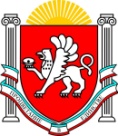 РЕСПУБЛИКА КРЫМ                             БАХЧИСАРАЙСКИЙ РАЙОНВЕРХОРЕЧЕНСКИЙ СЕЛЬСКИЙ СОВЕТРЕСПУБЛИКА КРЫМ                             БАХЧИСАРАЙСКИЙ РАЙОНВЕРХОРЕЧЕНСКИЙ СЕЛЬСКИЙ СОВЕТРЕСПУБЛИКА КРЫМ                             БАХЧИСАРАЙСКИЙ РАЙОНВЕРХОРЕЧЕНСКИЙ СЕЛЬСКИЙ СОВЕТРЕСПУБЛИКА КРЫМ                             БАХЧИСАРАЙСКИЙ РАЙОНВЕРХОРЕЧЕНСКИЙ СЕЛЬСКИЙ СОВЕТ№ п/пВид технологического оборудованияКоличество единиц технологического оборудования для оснащения избирательных участков, участков референдумаКоличество единиц технологического оборудования для оснащения избирательных участков, участков референдумаКоличество единиц технологического оборудования для оснащения избирательных участков, участков референдума№ п/пВид технологического оборудованияс числом избирателей, участников референдума до 1000с числом избирателей, участников референдума от 1001 до 2000с числом избирателей, участников референдума более 20001Кабины для голосованияне менее 1не менее 2не менее 32Ящики для голосования (стационарные)1 (при совмещении дней голосования на выборах (референдумах) - не менее 1)2 (при совмещении дней голосования на выборах (референдумах) -  не менее 2)3 (при совмещении дней голосования на выборах (референдумах) - не менее 3)№ п/пВид технологического оборудованияМаксимальное количество единиц технологического оборудования для оснащения избирательных участков, участков референдума для голосования в день голосованияМаксимальное количество единиц технологического оборудования для оснащения избирательных участков, участков референдума для голосования в день голосованияМаксимальное количество единиц технологического оборудования для оснащения избирательных участков, участков референдума для голосования в день голосования№ п/пВид технологического оборудованияс числом избирателей, участников референдума до 501с числом избирателей, участников референдума от 501 до 1001с числом избирателей, участников референдума более 10001Переносные ящики для голосования12*3*